Coaches attending: __________________________________	# athletes [x skaters] [x goalies]Equipment: ________________________________________	[period & competition phase]DON’T FORGET TO ADD HYDRATION BREAKS/STRETCHINGPractice Objectives: non-goaliesPractice Objectives: goaliesPractice Part/TimingDescription/Teaching PointsDiagram/LocationIntroduction7:00-7:05Objectives of the practice/reminders/ questions for athletesDressing room before practicePractice Part/TimingDescription/Teaching PointsDiagramWarm-up7:30-7:35[drill title]Drill descriptionKey teaching pointsKey execution pointsGoalie information[switch out full ice and half ice diagrams as needed]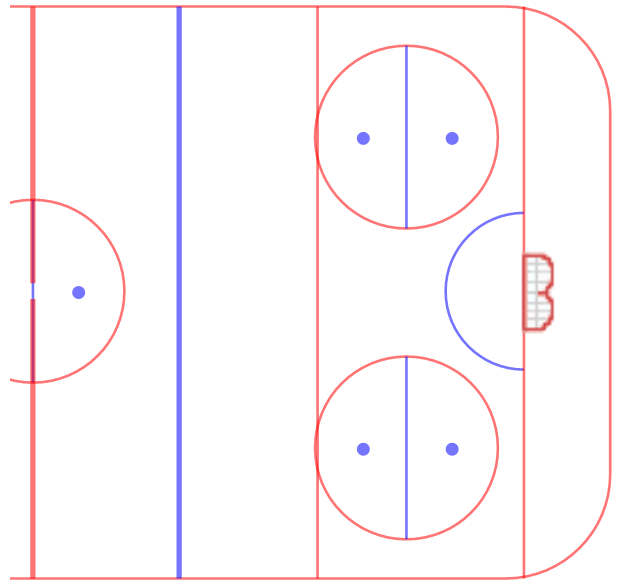 Practice Part/TimingDescription/Teaching PointsDiagramWarm-up7:35-7:40[drill title]Drill descriptionKey teaching pointsKey execution pointsGoalie information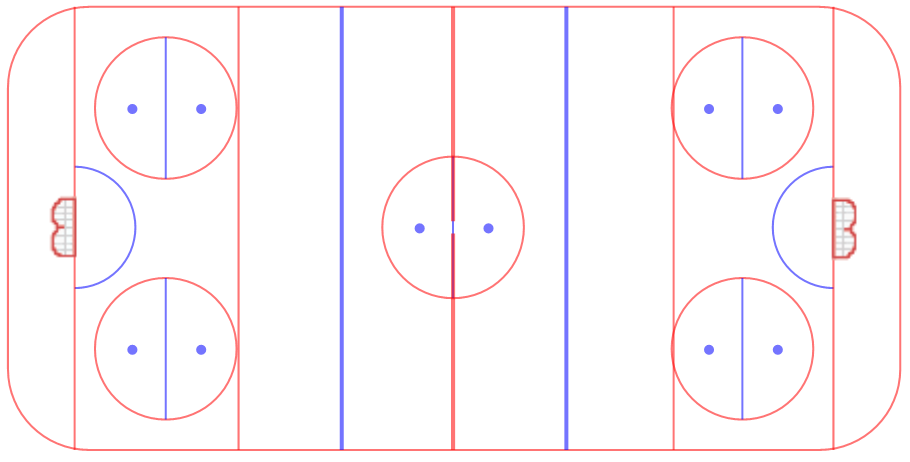 Practice Part/TimingDescription/Teaching PointsDiagramMain Part7:40-7:55[drill title]Drill descriptionKey teaching pointsKey execution pointsGoalie information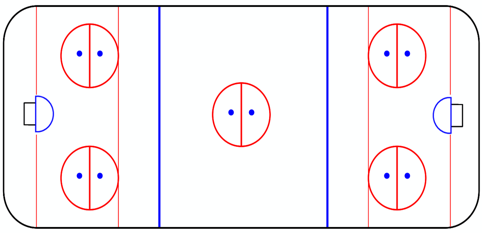 Practice Part/TimingDescription/Teaching PointsDiagramMain Part7:55-8:10[drill title]Drill descriptionKey teaching pointsKey execution pointsGoalie informationPractice Part/TimingDescription/Teaching PointsDiagramCool-Down8:25-8:30[drill title]Drill descriptionKey teaching pointsKey execution pointsGoalie informationPractice Part/TimingDescription/Teaching PointsDiagram/LocationConclusion8:30-8:35Recap of practice/notice of upcoming eventsDressing room after practice